На основу члана 21. став 2. Закона о референдуму и народној иницијативи ("Службени гласник РС", број 111/2021) и Упутства за одређивање гласачких места у поступку спровођења републичког референдума ("Службени гласник РС", број 113/2021), Градска изборна комисија за спровођење избора за одборнике Скупштине града Ваљева на седници одржаној 30.12.2021 .године донела јеРЕШЕЊЕ OИЗМЕНИ РЕШЕЊА О ОДРЕЂИВАЊУ ГЛАСАЧКИХ МЕСТА НА ТЕРИТОРИЈИ
ГРАДА ВАЉЕВА, ЗА ГЛАСАЊЕ НА РЕПУБЛИЧКОМ РЕФЕРЕНДУМУ,
РАСПИСАНОМ ЗА 16. ЈАНУАР 2022. ГОДИНЕ1У Решењу о одређивању гласачких места на територији града Ваљева, за гласање на републичком референдуму, расписаном за 16. јануар 2022. године број 013-37/2021-04 од 09. децембра 2021. године у тачки I у табели редни број 83 мења се и гласи:Ово решење доставити Републичкој изборној комисији, ради оглашавања у "Службеном гласнику Републике Србије".Број 013-39/2021У Ваљеву, 30. децембра 2021. годинеГРАДСКА ИЗБОРНА КОМИСИЈА ЗА СПРОВОЂЕЊЕ ИЗБОРА ЗА ОДБОРНИКЕСКУПШТИНЕ ГРАДА ВАЉЕВАЗАМЕНИКПРЕДСЕДНИКА     Младен Симовић, с.р.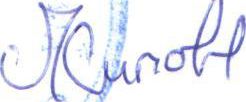 л nРед.бр..НАЗИВ ГЛАСАЧКОГ МЕСТААДРЕСАГЛАСАЧКОГМЕСТАПОДРУЧЈЕ КОЈЕ ОБУХВАТА ГЛАСАЧКО МЕСТО (насеље, улица, кућни број)83МЕСНА КАНЦЕЛАРИЈАНема променеБранковина